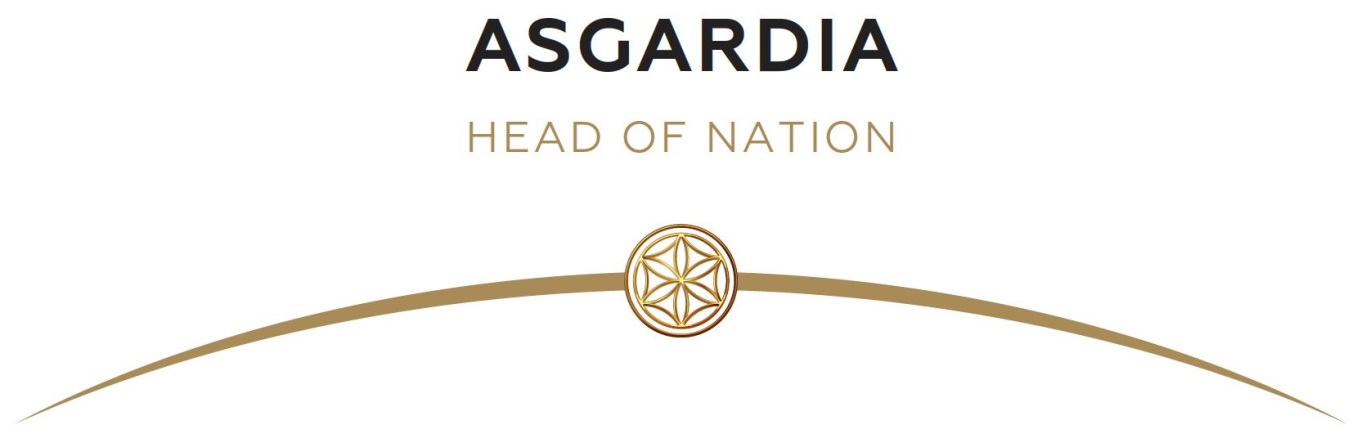 УКАЗ No. 7308 Leo 0007 (25 июня 2023)О назначении Премьер-Министра АсгардииНастоящим Указом, со ссылкой на Статью 35 Конституции Асгардии и на протокол I заседания Парламента Асгардии второго созыва от 06-08 Leo, 0007 (23-25 июня 2023) и решение, принятое на данном заседании, постановляю:Г-же Лене Де Винне вступить в должность Премьер-Министра Асгардии и приступить к исполнению своих обязанностей со дня подписания данного Указа. Поручить Премьер-Министру г-же Лене Де Винне в установленном Законом о Правительстве Асгардии порядке сформировать кабинет министров Асгардии.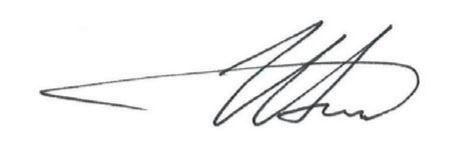 Глава Нации							            Igor Ashurbeyli